helyes 		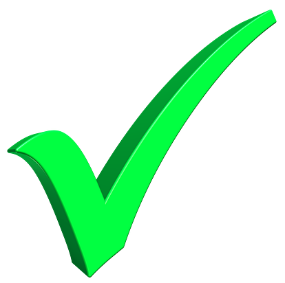 helytelen		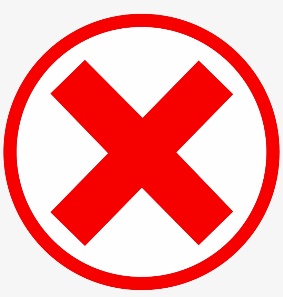 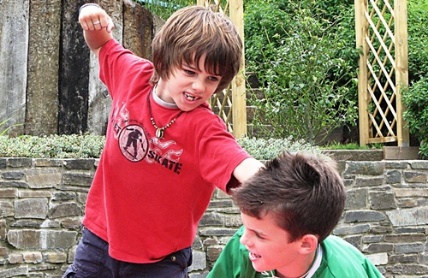 Az udvaron két fiú verekszik. Meg akarod védeni a gyengébbet, ezért te is beállsz közéjük verekedni.Az udvaron két fiú verekszik. Meg akarod védeni agyengébbet, ezért szólsz egy tanárnak, hogy segítsen.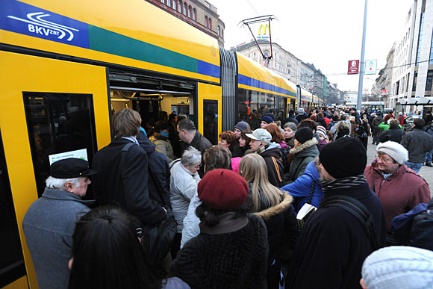 A villamoson a tömegben valaki a lábadra lép. Bocsánatot kér, mire te azt mondod mérgesen: „Menjen már arrébb!”A villamoson a tömegben valaki a lábadra lép. Bocsánatotkér, mire te azt mondod: „Semmi baj!” és kicsit arrébb állsz.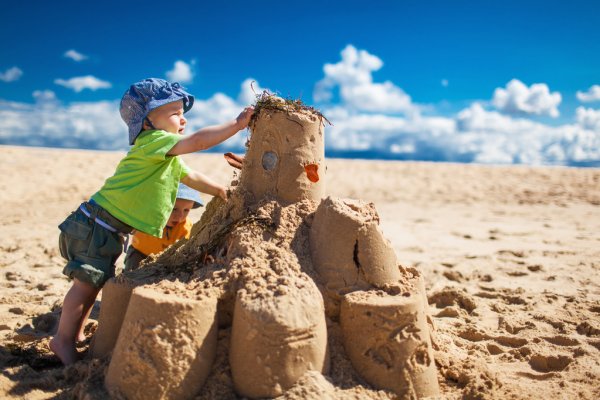 A játszótéren egy gyerek odajön a homokváradhoz. Látod, hogy nemvigyáz rá. Rákiabálsz, hogy „Menj már innen!”.A játszótéren egy gyerek odajön a homokváradhoz. Látod, hogy nemvigyáz rá. Megkéred, hogy vigyázzon rá, mert te építetted.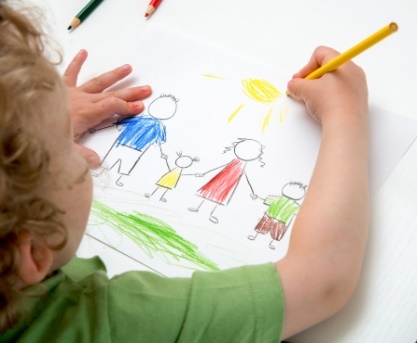 Az iskolában nem úgy sikerül a rajzod, ahogy szeretted volna. Kiabálni kezdesz, hogy nagyon rossz lett, és összetéped a rajzot.Az iskolában nem úgy sikerül a rajzod, ahogy szeretted volna. Mérges leszel,de szólsz a tanárodnak, hogy segítsen kijavítani.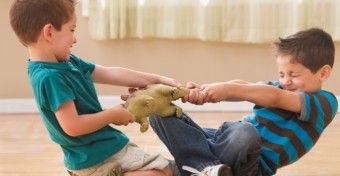 Egy fiú kitépi a kezedből a dínót, amit te hoztál az iskolába. Olyan dühös leszel, hogy legszívesebben megütnéd. Ezt nem akarod, ezért csúnya szavakat kiabálsz neki.Egy fiú kitépi a kezedből a dínót, amit te hoztál az iskolába. Olyan dühös leszel, hogy legszívesebben megütnéd. Ezt nem akarod, ezért elmész a kanapéra és beleütsz párat a párnába. Utána megkéred a tanárodat, hogy segítsen visszaszerezni a játékodat.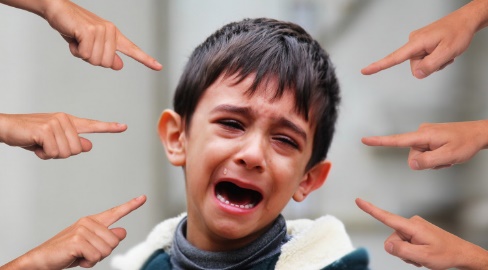 Az iskolában néhány gyerek folyton csúfol és bánt. Nem szólsz senkinek,igyekszel elbújni előlük.Az iskolában néhány gyerek folyton csúfol és bánt. Szólsz a szüleidnekvagy a tanárodnak, hogy segítsen megoldani ezt a nehéz helyzetet.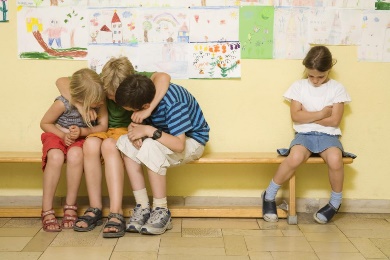 A legjobb barátod egész nap másokkal játszik. Neked ez nagyon rosszul esik. Nem szólsz nekik, de nap végére már nagyon haragszol rá.A legjobb barátod egész nap másokkal játszik. Neked ez nagyon rosszul esik. Megkéred, hogy te is beszállhass a játékba. Ha nem engedik, kereselmás játszótársat.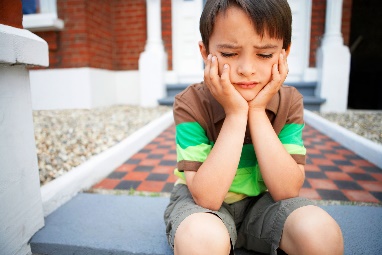 Elveszíted a kedvenc autódat, ezért nagyon szomorú vagy. Ha kérdezik, mi a baj, azt mondod, hagyjanak békén.Elveszíted a kedvenc autódat, ezért nagyon szomorú vagy. Ha kérdezik, mi a baj, elmondod, hátha tudnak segíteni.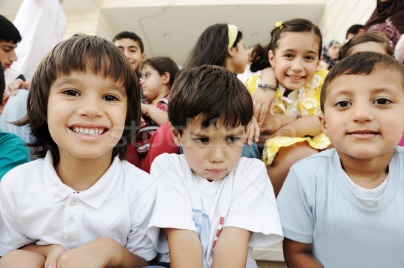 Az aulában koncert van, nagyon sok gyerek között kell ülni. Téged nagyon zavar a tömeg. Amikor már nem bírod tovább, hangosan kiabálni kezdesz.Az aulában koncert van, nagyon sok gyerek között kell ülni. Téged nagyon zavar a tömeg. Amikor érzed, hogy mérges leszel, szólsz a tanárodnak, hogy bemehess a terembe.